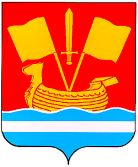 АДМИНИСТРАЦИЯ КИРОВСКОГО МУНИЦИПАЛЬНОГО РАЙОНА ЛЕНИНГРАДСКОЙ ОБЛАСТИП О С Т А Н О В Л Е Н И ЕОт 25 ноября 2015 года № 3101Об утверждении  муниципальной программы «Развитие и поддержка малого и среднего бизнеса в Кировском муниципальном  районе Ленинградской области»В целях реализации эффективной  политики поддержки малого и среднего бизнеса, создания условий для превращения его в стратегический фактор социально-экономического  развития Кировского муниципального района Ленинградской области, в соответствии с постановлением администрации Кировского муниципального района Ленинградской области от 24 февраля 2014 года №584 «Об утверждении  Порядка разработки, реализации и оценки эффективности муниципальных программ Кировского  муниципального района Ленинградской области»:        1. Утвердить   муниципальную программу «Развитие и поддержка малого и среднего бизнеса в Кировском муниципальном  районе Ленинградской области»   согласно приложению.2. Контроль за исполнением постановления возложить на заместителя главы администрации по экономике.  3. Постановление вступает в силу с момента опубликования.Глава администрации                                                                 М.В.КоломыцевУтверждена                                                                 постановлением администрации МО Кировский районЛенинградской областиот  25 ноября  2015 г. № 3101                              (Приложение) Паспортмуниципальной программы«Развитие и поддержка малого и среднего бизнесав  Кировском муниципальном  районе Ленинградской области»Общая характеристика муниципальной программы«Развитие и поддержка малого и среднего бизнеса в Кировском муниципальном  районе Ленинградской области»1. Состояние развития малого и среднего предпринимательства и потребительского рынка на территории  Кировского муниципального района и проблемы предпринимательства          В Кировском районе состоит на учете 3740 субъектов малого и среднего предпринимательства, в том числе 1139 малых и микропредприятий, 21 среднее и 2580 индивидуальных предпринимателей. Среднемесячная зарплата работников малых  предприятий составляет 26829 руб. За первое полугодие 2015 года отмечен  рост  налоговых поступлений от субъектов малого бизнеса, применяющих льготную систему налогообложения  УСН на 20% и ЕНВД на 17% (в сравнении аналогичным периодом 2014 года).           Распределение субъектов малого предпринимательства (включая микропредприятия и индивидуальных предпринимателей) по видам экономической деятельности:             Всего: 3740 субъектов- 100% из них:Сельское хозяйство, охота, рыболовство-8%Обрабатывающие производства- 5,5%Строительство-5%Торговля, общепит, бытовые услуги- 48%Транспорт и связь- 16,5%Операции с недвижимым имуществом, аренда-10%Предоставление прочих социальных, персональных коммунальных услуг-7%.           С 2014 года началась реализация третьей  муниципальной подпрограммы «Развитие и поддержка малого и среднего бизнеса  Кировского муниципального  района Ленинградской области », которая предусматривает выделение из местного бюджета на пять лет 4532 тыс. руб. В 2015 г. в рамках районной программы  предусмотрено 840 тыс. руб. и 1300 тыс.руб. – по муниципальным программам городских поселений. Мероприятия по поддержке субъектов малого и среднего бизнеса на территории Кировского района реализуются специалистами отдела по развитию малого и среднего бизнеса и муниципальных  услуг и Фондом поддержки малого бизнеса Кировского района ЛО, участником которого является Кировский муниципальный район Ленинградской области. За 9 месяцев  2015 года  освоено 535,6 тыс.руб. по программе поддержки малого предпринимательства  Кировского района:- предоставлено услуг по оформлению налоговой и бухгалтерской отчетности, ее отправке по электронным каналам связи в налоговые инспекции, пенсионный фонд, фонды медицинского и социального страхования    315 субъектам деятельности; - вновь создано-  15 субъектов малого предпринимательства;-предоставлено услуг по оформлению трудовых отношений, бухгалтерскому учету -  13 субъектам ; -предоставлено финансовой поддержки в форме  выдачи льготных займов - 7 займов на сумму 1390 тыс.рублей; -оказано  консультаций по вопросам ведения предпринимательской деятельности -   1148;-  обучено по курсу «Введение  в предпринимательскую деятельность»  26 слушателей;В 2015 году приняли  участие и провели:       -в феврале на  Форуме «Бизнес-Успех» в Москве в номинации «Лучшая муниципальная практика по поддержке малого предпринимательства» Кировский район достойно представил  Ленинградскую область;       -семинары: «О патентной системе налогообложения на территории Ленинградской области», «Программы поддержки начинающих предпринимателей. «Налоговые каникулы» для вновь регистрирующихся предпринимателей»;        -с целью разъяснения местным предпринимателям, как начинающим, так и действующим о мерах поддержки предпринимательства на районном и региональном уровнях проведены выездные мероприятия во всех поселениях Кировского муниципального района;   - совещания с производителями народно-художественных промыслов (далее НХП), с целью развития предпринимательства в  сфере  производства сувенирной продукции  НХП, разъяснения налогового законодательства. Составлен краткий каталог НХП Кировского муниципального района;  - создан и наполнен информацией  Единый портал для предпринимателей Кировского  муниципального района www.kirovsk.biz.;   - 27 мая 2015года делегация представителей малого бизнеса приняла участие в  областном экономическом форуме « Энергия возможностей» в г.Кириши, а также  в выставке-ярмарке НХП;   - представитель туристического бизнеса Кировского района Стоян И. Н.  приняла участие в национальном конкурсе предпринимателей в г.Вологда «Бизнес-Успех», она же приняла участие в конкурсе «Лучший туристический маршрут года»;   - организована в средствах массовой информации рубрика « Как я стал успешным предпринимателем Кировского района Ленинградской области»;- проведено 2 заседания  Совета Фонда поддержки малого бизнеса;- проведено 2 заседания общественного Совета представителей малого бизнеса при главе администрации Кировского района;- приняли участие   в ярмарке изделий народно-художественных промыслов «Тихвинский торг» в день рождения Ленинградской области; - приняли участие в конкурсе среди муниципальных районов на получение субсидий начинающим предпринимателям. Провели районный конкурс по предоставлению стартовых субсидий;    - ежегодно представители  Кировского района принимают участие в конкурсах профессионального мастерства «Мир Красоты», «Созвездие Ладоги», «Фестиваль цветов»,  в декабре проводится  отчетное мероприятие «День предпринимателя Ленинградской области».             Около 70% субъектов малого бизнеса в районе заняты в сфере потребительского  рынка. На территории Кировского района  в 2015 году функционируют:             -505 магазинов, в том числе: 42 аптеки,             - 730 объектов нестационарной торговли,                 -127 предприятий общественного питания, в том числе -88  открытой сети;              - 273 объекта бытового обслуживания.           За 6 месяцев 2015 года (по данным Петростата) оборот розничной торговли по крупным предприятиям увеличился по сравнению с аналогичным периодом 2014 года на 15%, оборот общественного питания (отчеты сдают школьные и дошкольные учреждения) вырос на 39,9 %. Оборот платных услуг населению снизился на  10,7%. Понижение среднегодовых темпов прироста розничной торговли и бытовых услуг связано в первую очередь со снижением  роста реальных располагаемых доходов населения и реальной заработной платы. Население реже стало обращаться в салоны красоты, парикмахерские, ателье  за теми видами услуг, которые возможно выполнить в домашних условиях - окраска волос, очищение и наложение масок на лицо, обертывания, мелкий ремонт одежды.     Сдерживающим фактором для развития предпринимательства в сфере потребительского рынка в настоящее время является рост тарифов, оптовых цен, рост арендной платы за используемые помещения. Седьмой год подряд, учитывая финансово-экономическую ситуацию в стране, совет депутатов МО Кировский район не принимает решение о повышении значений корректирующего коэффициента базовой доходности по отдельным видам деятельности при расчете единого налога на вмененный доход.            За 9 месяцев 2015 года в Кировском районе открылись шесть магазинов сети «Магнит», из них –два  «Магнит- Косметик», 1 магазин –«Нетто». Открываются магазины, кафе, парикмахерские салоны в первых этажах построенных  жилых домов - в Кировске, Шлиссельбурге, Отрадном. Строятся магазины на территориях дачных некоммерческих партнерств. Обеспеченность населения района торговыми площадями составляет 567 кв. м на тысячу жителей, что составляет 170 % от норматива. Обеспеченность посадочными местами в предприятиях общественного питания на 1000 жителей -165% к нормативной.          В мае и сентябре 2015 года на территории района были проведены традиционные  сельскохозяйственные ярмарки по продаже саженцев, семян, плодоовощной и мясомолочной продукции хозяйствами Кировского района, Ленинградской области, соседних областей - Новгородской и Псковской. В городах Шлиссельбург, Отрадное, поселках Мга, Назия, Павлово, Приладожский, Синявино, селах Шум, Путилово работают ярмарки выходного дня. С  наступлением дачного сезона возобновили работу магазины, павильоны сезонного действия на территориях СНТ и летние кафе. Дефицита продовольственных и промышленных товаров в торговой сети Кировского района не наблюдается. Проводится еженедельный мониторинг цен на сорок наименований продовольственных товаров.              Одной из задач районной программы поддержки малого предпринимательства является оказание имущественной поддержки (предоставление нежилых помещений, земельных участков). В аренде у индивидуальных предпринимателей и малых предприятий находится 88 помещений, являющихся собственностью Ленинградской области и муниципальных образований. На районном уровне создана комиссия по подготовке предложений для рассмотрения Советом депутатов МО Кировский район вопросов по приватизации объектов недвижимости, арендуемых субъектами малого и среднего предпринимательства. По 20 помещениям приняты решения об их выкупе арендаторами в рассрочку, заключено 16 договоров купли-продажи.            Однако в развитии малого и среднего предпринимательства существуют определенные проблемы. Актуальность проблем малого и среднего предпринимательства определена, в первую очередь, его объективно значимой ролью в современной социально-ориентированной экономике.Проблемы малых и средних предприятий на разных этапах их деятельности имеют существенные отличия. На период создания новых предприятий независимо от выбранных ими направлений деятельности - это недостаточный размер первоначального капитала. Далее в перечне проблем стоит вопрос размещения бизнеса (потребности в офисных и производственных площадях). Присутствует и проблема, связанная с ошибками в выборе предпринимателем профиля деятельности, поскольку большинство из них не могут сами провести квалифицированный предварительный анализ рынка и не в состоянии по финансовым возможностям заказать такое исследование консалтинговым фирмам. Исходя из этого, услуги и торговля, как сфера деятельности для начинающих предпринимателей, наиболее привлекательна. Также, отсутствуют знания об основах ведения предпринимательской деятельности, присутствует сложность выхода на товарные рынки. 2. Обоснование необходимости разработки и внедрения программы «Развитие и поддержка малого и среднего бизнеса в Кировском муниципального районе»Несмотря на успешную реализацию программ поддержки малого бизнеса в 2009-2015 годах, проблемы малого и среднего предпринимательства остаются и на последующие годы в силу объективных причин, поэтому необходимо продолжать оказывать содействие в развитии и поддержке малого и среднего предпринимательства и потребительского рынка на территории Кировского муниципального района.К числу новых задач поддержки предпринимательства муниципального образования относится поддержка развития предпринимательства в молодежной среде и создание благоприятных условий предпринимательской деятельности социально незащищенных граждан, а также поддержка предпринимательской деятельности женщин и популяризация предпринимательства в сфере культуры. Необходимо оказывать содействие росту конкурентоспособности и продвижению продукции субъектов малого и среднего бизнеса на товарные рынки, побуждать субъекты малого и среднего предпринимательства к участию в международных, межрегиональных и областных конференциях, выставочно-ярмарочных мероприятиях, в том числе начинающих предпринимателей и женщин-предпринимательниц. Для предпринимателей сельского хозяйства весенне-осенние ярмарочные мероприятия должны оставаться постоянными.В рамках проекта "Школа молодого предпринимателя" необходимо продолжать обучение учащихся и работающей молодежи основам предпринимательства.           В целях содействия популяризации стандартов социальной ответственности бизнеса, как средства, повышающего репутацию предпринимателей и их социальный статус, необходимо осуществлять мероприятия по формированию позитивного образа предпринимателей среди населения муниципального образования, а также приложить усилия к созданию общественных  организаций, объединяющих предпринимателей района. Все перечисленные задачи требуют программного решения, объединяющего ресурсы и координирующего усилия предпринимателей и их объединений с действиями органов местного самоуправления.В рамках программы "Развитие и поддержка малого и среднего бизнеса в Кировском муниципальном районе» необходимо дальнейшее укрепление и развитие сети организаций инфраструктуры и поддержки предпринимательства. Формирование развитой инфраструктуры поддержки является важнейшим условием и фактором поступательного развития предпринимательства, она способствует росту вклада предпринимательства в решение социально-экономических задач района.3. Цели и задачи программы. Принципы реализации.Целью настоящей программы является дальнейшее развитие малого и среднего бизнеса (далее МСБ) Кировского муниципального района путем координации действий органов местного самоуправления первого и второго уровней, структур поддержки и общественных объединений предпринимателей по созданию правовых и экономических условий для свободного развития  МСБ и реализации гражданами своих прав на выбор сферы приложения труда, применения своих интеллектуальных, творческих способностей в предпринимательстве, обеспечивающих:- рост численности занятых в секторе МСБ, повышение доходов и уровня социальной защищенности работников малых и средних предприятий;- повышение темпов развития МСБ, как одного из стратегических факторов социально-экономического развития района, увеличение доли МСБ в формировании всех составляющих внутреннего валового продукта (производство товаров, оказание услуг, чистые налоги), расширение сфер деятельности и экономическое укрепление малых и средних предприятий, особенно в промышленной сфере.           Для достижения поставленной цели должны быть решены следующие задачи:- утверждение приоритетных направлений развития МСБ в Кировском муниципальном районе;- формирование правовой среды, обеспечивающей беспрепятственное развитие сферы МСБ;- финансовое обеспечение поддержки МСБ;- формирование инфраструктуры, обеспечивающей доступность для субъектов МСБ всех муниципальных образований первого уровня необходимых услуг и ресурсов;- повышение эффективности деятельности органов местного самоуправления по поддержке МСБ;- привлечение инвестиций для реализации проектов в сфере МСБ; - оказание имущественной поддержки субъектам МСБ (содействие в предоставлении нежилых помещений, земельных участков);- содействие малым и средним предприятиям в продвижении их продукции и услуг  на местном и межрегиональном рынках;        -  обеспечение подготовки кадров для МСБ;        -  вовлечение безработных в сферу МСБ;        -  привлечение МСБ к выполнению муниципальных заказов;        -  развитие общественного движения предпринимателей.Программа также призвана решить задачу структурных изменений в предпринимательской среде и увеличить долю малых и средних предприятий, задействованных в сфере производственной, строительной деятельности и в сфере инновационного бизнеса.  В качестве финансовой поддержки предпринимательской деятельности, особенно необходимой в условиях  финансового кризиса, в программе предложено развитие льготного микро-финансирования, предоставление субсидий на начало предпринимательской деятельности.            Ограниченность финансовых ресурсов не позволяет оказать помощь всем малым и средним предприятиям района. Поэтому программа предполагает оказание преимущественной финансовой и материально-технической  поддержки тем малым и средним предприятиям, деятельность которых позволяет решать актуальные для  района социально-экономические проблемы и предпринимателям, которые только открывают свое дело.   Приоритетное развитие МСБ предполагается в следующих видах деятельности:производственная сфера, инновационная деятельность, социально значимые отрасли (образование, социальная защита населения, здравоохранение, физическая культура, спорт), общественное питание в учреждениях социальной сферы, деятельность в сфере сельского хозяйства, туризма, народных художественных промыслов, жилищно-коммунального хозяйства, предоставления бытовых услуг населению (за исключением услуг по ремонту, строительству жилья и других строений,  оказываемых на территориях городов), информационно-коммуникационных технологий. 4. Основные мероприятия, проводимые в рамках программы 4.1. Совершенствование нормативно-правовых основ регулирования  и систем налогообложения МСБЭтот раздел предполагает создание механизма участия предпринимателей в развитии нормативно-правовой базы, регулирующей деятельность малых и средних предприятий. Предлагаемый механизм предусматривает проведение опросов предпринимателей, получение экспертных оценок законопроектов, обсуждения на круглых столах с участием представителей бизнеса, муниципальных законодательных и исполнительных органов власти. Повышение открытости и подотчетности действий органов власти путем размещения законопроектов на сайте администрации Кировского муниципального района. Введение в действие специальных налоговых режимов, под действие которых попадает большинство субъектов МСБ, существенно упростило и минимизировало системы их налогообложения. Фактически государство этим шагом создало условия для выхода МСБ из сферы "теневой" экономики, однако серьезных встречных шагов с его стороны не последовало. По прежнему значительная часть МСБ находится в сфере "теневой" экономики, имеет место сокрытие реальных доходов от налогообложения, широкое распространение получила практика занижения физических показателей плательщиков единого налога на вмененный доход, реального уровня зарплаты работников. В нарушение Трудового кодекса Российской Федерации с частью работников субъектов МСБ не заключаются трудовые договора. Во многом эти явления связаны с несовершенством налогового законодательства, позволяющего неоднозначно толковать его основные понятия, не обеспечивающего возможность должного учета физических показателей плательщиков единого налога на вмененный доход, а иногда, как в случае с единым социальным налогом, из-за чрезмерно высоких налоговых ставок, вынуждающего субъекты МСБ занижать реальный уровень заработной платы, не заключать трудовые договора с наемными работниками.Таким образом, системы налогообложения МСБ необходимо совершенствовать. Главным направлением этого совершенствования должно стать создание условий для обеспечения полноты и своевременности налоговых поступлений от МСБ при сохранении максимально возможной простоты и приемлемых ставках налогообложения.Для достижения этой цели предусматривается проведение постоянного мониторинга  эффективности применения систем налогообложения МСБ с целью выявления недостатков действующих систем налогообложения. По результатам мониторинга необходимо готовить предложения по внесению изменений в федеральное, региональное и муниципальное налоговое законодательство.4.2. Развитие инфраструктуры поддержки малого предпринимательства и повышение эффективности ее использования, содействие в устранении административных барьеров, сдерживающих развитие МСБНа территории района предполагается использовать на договорных отношениях инфраструктуру поддержки малого и среднего предпринимательства. Являясь эффективным механизмом реализации сложнейших задач формирования нового сектора экономики, вся инфраструктура по поддержке малого и среднего предпринимательства сама нуждается в поддержке, необходимой для своего развития и расширения сферы услуг, оказываемых предпринимателям.В рамках Программы планируется создавать поддерживать и развивать деятельность существующей инфраструктуры путем оказания ей организационной, информационной, а также финансовой поддержки. Кроме этого, развитию МСБ будет способствовать уменьшение любых форм государственного вмешательства в сферу МСБ. Органы государственной власти и органы местного самоуправления в пределах своей компетенции должны устанавливать лишь общие правила деятельности МСБ через региональные и муниципальные нормативные правовые акты, регулирующие общеправовые, экономические, имущественные, земельные и иные вопросы, касающиеся предпринимательства. Для достижения этой цели необходимо организовать работу координационного комитета по развитию МСБ, одним из предназначений которого является выявление фактов излишнего вмешательства органов государственной власти и органов местного самоуправления в сферу МСБ. Эффективная работа вышеназванного органа возможна только при наличии массовых общественных объединений предпринимателей, способных анализировать, обобщать проблемы МСБ, формировать его позицию по этим проблемам, готовить предложения по их решению. К сожалению, уровень консолидации усилий предпринимателей по защите собственных интересов пока чрезвычайно низок. В связи с этим  предусматривается оказание содействия созданию и развитию общественных объединений предпринимателей, большую роль здесь должна сыграть инфраструктура поддержки, которой необходимо активизировать работу по объединению предпринимателей, разъяснению необходимости активной и конструктивной позиции для воздействия на изменение внешних условий для развития предпринимательства.Необходимо повысить социальную ответственность предпринимателей через продолжение работы межведомственной комиссии по вопросам оплаты труда и «телефона доверия» по жалобам на предприятия  и предпринимателей, выплачивающих заработную плату ниже прожиточного минимума.4.3. Развитие системы финансово-кредитной поддержки в приоритетных отраслях развития МСБ В данном разделе предусматривается, что основным видом финансово-кредитной поддержки МСБ должно являться их кредитование банками и фондами. Оказание финансовой поддержки в форме предоставления льготных займов коммерческим и  некоммерческим организациям, а  также предпринимателям является одной из действенных мер финансово-кредитной поддержки МСБ. Несмотря на то, что при кредитовании МСБ сталкиваемся с рядом проблем: отсутствие у данной категории клиентов системы бухгалтерского учета, позволяющей адекватно оценить финансовое состояние заемщиков, незначительный собственный капитал и отсутствие ликвидного залога, администрация накапливает опыт в сфере кредитования МСБ. Будет продолжена практика предоставления на конкурсной основе субсидий субъектам малого предпринимательства, действующим менее одного года, на начало предпринимательской деятельности.В качестве второго направления финансовой поддержки за счет областных бюджетных средств является содействие в получении государственных гарантий Ленинградской области. Необходимость этой меры финансовой поддержки обуславливается тем, что зачастую новые, перспективные малые предприятия не имеют средств для залогового обеспечения, необходимого для получения кредитов.4.4. Совершенствование механизмов использования муниципального имущества для развития МСБДанный раздел включает в себя комплекс мероприятий, направленных на организацию и обеспечение учета муниципального имущества, которое передано или может быть передано субъектам МСБ, обеспечение свободного доступа субъектов МСБ к этой информации, посредством ее размещения в сети Интернет на сайте администрации Кировского муниципального района.Также в разделе предусмотрены мероприятия по обеспечению участия на конкурсной основе субъектов МСБ в выполнении муниципальных заказов, для чего обеспечивается свободный доступ субъектов МСБ к информации о проводимых конкурсах на выполнение муниципальных заказов посредством ее размещения в сети Интернет.Предусматривается обеспечение сбора и обобщения информации о неэффективно использующихся производственных мощностях крупных и средних предприятий, условиях и порядке их сдачи в аренду, при этом особое внимание должно быть обращено на предприятия-банкроты. Важно также обеспечить свободный доступ субъектов МСБ к этой информации, чего можно добиться посредством ее размещения в сети Интернет.4.5. Развитие и укрепление системы подготовки кадров для МСБ В данном разделе предусмотрены мероприятия по организации подготовки кадров для МСБ ГКУ ЛО «Кировский центр занятости населения», по организации обучения безработных граждан основам предпринимательской деятельности, осуществления правовой, организационно-методической поддержки начинающим предпринимателям из числа безработных и незанятых граждан.  Помимо этого предусматривается организация краткосрочных курсов по изучению основ предпринимательства и организация семинаров и тренингов по специальностям, дающим возможность эффективно заниматься бизнесом для всех категорий граждан, включая действующих предпринимателей. Планируется проведение районных конкурсов профессионального мастерства и участие в региональных и федеральных.4.6. Совершенствование информационной и консультационной поддержки Основным направлением данного раздела являются мероприятия по развитию и совершенствованию системы информационного обеспечения  МСБ. Фонд поддержки малого бизнеса оказывает безвозмездные консультационные и образовательные услуги представителям социально незащищенных слоев населения (инвалиды; многодетные родители; члены неполных семей, имеющих иждивенцев; военнослужащие, уволенные в запас; безработные граждане, состоящие на учете в ГКУ ЛО «Кировский центр занятости населения», молодежи и субъектам МСБ, осуществляющим предпринимательскую деятельность в течение первых двух лет на территории  Кировского муниципального района, а также осуществляющим деятельность в приоритетных для Ленинградской области сферах развития малого и среднего предпринимательства (бытовое обслуживание населения; здравоохранение; физическая культура; социальное обеспечение; жилищно-коммунальное хозяйство; туризм, в том числе сельский).Важное значение имеет распространение информации о формах и мерах поддержки малого и среднего бизнеса в муниципальных образованиях первого уровня. Необходимо размещение информационных стендов. Остальные мероприятия направлены на обеспечение открытости деятельности органов власти области и района, Ленинградской областной торгово-промышленной палаты с использованием возможностей сети Интернет, развитие системы правового обеспечения деятельности субъектов МСБ, содействие развитию выставочно-ярмарочной деятельности, оказание организационно-консультационных услуг, формирование положительного образа МСБ, путем содействия средствам массовой информации, занимающимся освещением проблем и задач предпринимательства. Инициирование целевых теле- и радиопрограмм о деятельности МСБ, организация пропагандистской и образовательной кампании, направленной на подготовку населения к занятию собственным бизнесом. Проведение через средства массовой информации масштабной и долгосрочной пропаганды частной хозяйственной  инициативы жителей района.5. Финансирование программы      Основным источником финансирования мероприятий подпрограммы являются средства районного  бюджета, использование которых отражено в перечне основных  мероприятий подпрограммы (Приложение  к муниципальной  целевой  программе «Развитие и поддержка малого и среднего бизнеса в   Кировском муниципальном  районе  Ленинградской области».) 6. Ожидаемые результаты реализации программыК концу 2018 года в рамках выполнения программы предполагается улучшить условия для развития МСБ в Кировском муниципальном районе, направив основной вектор управленческих решений в сторону производственной деятельности субъектов МСБ. В результате осуществления подпрограммы количество малых и средних предприятий и предпринимателей должно достигнуть 3800 единиц. Реализация мероприятий по расширению деятельности функционирующих предприятий и открытию новых позволит  дополнительно создать порядка 150 новых рабочих мест, доля занятых в малом и среднем бизнесе в общей численности экономически активного населения района возрастет до 34%. Размер средней заработной платы на малых и средних предприятиях увеличится до среднего по области уровня.Возрастет удельный вес налоговых поступлений в местный бюджет от субъектов МСБ.Будет сформирована нормативная база, позволяющая  решать специфические проблемы этого сектора   - уменьшать уровень риска в бизнесе, преодолевать административные барьеры и др. Гибкая система связей субъектов МСБ, муниципальных структур, органов местного самоуправления и государственных структур обеспечит специфичные для каждой из отраслей и этапов развития меры по развитию малого предпринимательства.Повышение конкурентоспособности и инвестиционной привлекательности района за счет создания благоприятных условий для развития предпринимательской среды приведет к росту инвестиций в основной капитал, как следствие увеличение стоимости основных фондов малых и средних предприятий. Также  программа призвана увеличить эффективность использования малыми и средними предприятиями муниципального нежилого фонда и иного муниципального имущества.          Ожидаемых результатов удастся достичь, если скоординировано, заинтересованно и плодотворно будут работать все структуры, в чьи функции входит содействие развитию МСБ в районе: местная администрация, Фонд ПМБ, советы, общественные советы и другие объединения предпринимателей. Кроме того, немаловажно, чтобы деятельность по развитию МСБ в районе осуществлялась  при участии областных структур поддержки  малого и среднего предпринимательства и Правительства Ленинградской области. Приложение к муниципальной  целевой  программе «Развитие и поддержка малого и среднего бизнеса в   Кировском муниципальном  районе  Ленинградской области» Перечень основных мероприятий программы«Развитие и поддержка малого и среднего бизнеса в Кировском муниципальном районе Ленинградской области»Планируемые результаты реализации муниципальной подпрограммы «Развитие и поддержка малого и среднего бизнеса в Кировском муниципальном районе Ленинградской области»Наименование программы«Развитие и поддержка малого и среднего бизнеса в Кировском муниципальном  районе Ленинградской области »«Развитие и поддержка малого и среднего бизнеса в Кировском муниципальном  районе Ленинградской области »«Развитие и поддержка малого и среднего бизнеса в Кировском муниципальном  районе Ленинградской области »«Развитие и поддержка малого и среднего бизнеса в Кировском муниципальном  районе Ленинградской области »«Развитие и поддержка малого и среднего бизнеса в Кировском муниципальном  районе Ленинградской области »«Развитие и поддержка малого и среднего бизнеса в Кировском муниципальном  районе Ленинградской области »«Развитие и поддержка малого и среднего бизнеса в Кировском муниципальном  районе Ленинградской области »Цели программы                 -Совершенствование и развитие объектов инфраструктуры поддержки малого  и среднего бизнеса;-расширение сфер деятельности малого и среднего бизнеса в районе, ориентация предпринимательских структур на инновационную и производственную деятельность;-нормативно-правовое обеспечение деятельности и развития предпринимательства.-Совершенствование и развитие объектов инфраструктуры поддержки малого  и среднего бизнеса;-расширение сфер деятельности малого и среднего бизнеса в районе, ориентация предпринимательских структур на инновационную и производственную деятельность;-нормативно-правовое обеспечение деятельности и развития предпринимательства.-Совершенствование и развитие объектов инфраструктуры поддержки малого  и среднего бизнеса;-расширение сфер деятельности малого и среднего бизнеса в районе, ориентация предпринимательских структур на инновационную и производственную деятельность;-нормативно-правовое обеспечение деятельности и развития предпринимательства.-Совершенствование и развитие объектов инфраструктуры поддержки малого  и среднего бизнеса;-расширение сфер деятельности малого и среднего бизнеса в районе, ориентация предпринимательских структур на инновационную и производственную деятельность;-нормативно-правовое обеспечение деятельности и развития предпринимательства.-Совершенствование и развитие объектов инфраструктуры поддержки малого  и среднего бизнеса;-расширение сфер деятельности малого и среднего бизнеса в районе, ориентация предпринимательских структур на инновационную и производственную деятельность;-нормативно-правовое обеспечение деятельности и развития предпринимательства.-Совершенствование и развитие объектов инфраструктуры поддержки малого  и среднего бизнеса;-расширение сфер деятельности малого и среднего бизнеса в районе, ориентация предпринимательских структур на инновационную и производственную деятельность;-нормативно-правовое обеспечение деятельности и развития предпринимательства.-Совершенствование и развитие объектов инфраструктуры поддержки малого  и среднего бизнеса;-расширение сфер деятельности малого и среднего бизнеса в районе, ориентация предпринимательских структур на инновационную и производственную деятельность;-нормативно-правовое обеспечение деятельности и развития предпринимательства.Разработчик программы -          ответственный исполнитель  программы             Отдел по развитию малого и среднего бизнеса и муниципальных услугОтдел по развитию малого и среднего бизнеса и муниципальных услугОтдел по развитию малого и среднего бизнеса и муниципальных услугОтдел по развитию малого и среднего бизнеса и муниципальных услугОтдел по развитию малого и среднего бизнеса и муниципальных услугОтдел по развитию малого и среднего бизнеса и муниципальных услугОтдел по развитию малого и среднего бизнеса и муниципальных услугУчастники программыОтдел по развитию малого и среднего бизнеса и муниципальных услуг Структуры  поддержки малого бизнеса ГКУЛО «Кировский центр занятости населения»Комитет по управлению муниципальным имуществом Субъекты малого и среднего бизнесаОтраслевые и территориальные некоммерческие организации субъектов малого предпринимательства.Отдел по развитию малого и среднего бизнеса и муниципальных услуг Структуры  поддержки малого бизнеса ГКУЛО «Кировский центр занятости населения»Комитет по управлению муниципальным имуществом Субъекты малого и среднего бизнесаОтраслевые и территориальные некоммерческие организации субъектов малого предпринимательства.Отдел по развитию малого и среднего бизнеса и муниципальных услуг Структуры  поддержки малого бизнеса ГКУЛО «Кировский центр занятости населения»Комитет по управлению муниципальным имуществом Субъекты малого и среднего бизнесаОтраслевые и территориальные некоммерческие организации субъектов малого предпринимательства.Отдел по развитию малого и среднего бизнеса и муниципальных услуг Структуры  поддержки малого бизнеса ГКУЛО «Кировский центр занятости населения»Комитет по управлению муниципальным имуществом Субъекты малого и среднего бизнесаОтраслевые и территориальные некоммерческие организации субъектов малого предпринимательства.Отдел по развитию малого и среднего бизнеса и муниципальных услуг Структуры  поддержки малого бизнеса ГКУЛО «Кировский центр занятости населения»Комитет по управлению муниципальным имуществом Субъекты малого и среднего бизнесаОтраслевые и территориальные некоммерческие организации субъектов малого предпринимательства.Отдел по развитию малого и среднего бизнеса и муниципальных услуг Структуры  поддержки малого бизнеса ГКУЛО «Кировский центр занятости населения»Комитет по управлению муниципальным имуществом Субъекты малого и среднего бизнесаОтраслевые и территориальные некоммерческие организации субъектов малого предпринимательства.Отдел по развитию малого и среднего бизнеса и муниципальных услуг Структуры  поддержки малого бизнеса ГКУЛО «Кировский центр занятости населения»Комитет по управлению муниципальным имуществом Субъекты малого и среднего бизнесаОтраслевые и территориальные некоммерческие организации субъектов малого предпринимательства.Задачи программы               -Содействие начинающим предпринимателям в организации бизнеса; - развитие деловой активности населения района за счет повышения интереса к предпринимательской деятельности;-совершенствование информационно-консультационной поддержки субъектов малого и среднего бизнеса путем расширения спектра и повышения качества услуг, оказываемых инфраструктурой поддержки малого предпринимательства;-развитие механизмов, обеспечивающих доступ субъектов малого и среднего предпринимательства к финансовым и материальным ресурсам;-повышение конкурентноспособности субъектов малого и среднего предпринимательства на внутренних и внешних рынках;-развитие механизмов, направленных на содействие в устранении административных барьеров и препятствий, сдерживающих развитие малого и среднего предпринимательства.-Содействие начинающим предпринимателям в организации бизнеса; - развитие деловой активности населения района за счет повышения интереса к предпринимательской деятельности;-совершенствование информационно-консультационной поддержки субъектов малого и среднего бизнеса путем расширения спектра и повышения качества услуг, оказываемых инфраструктурой поддержки малого предпринимательства;-развитие механизмов, обеспечивающих доступ субъектов малого и среднего предпринимательства к финансовым и материальным ресурсам;-повышение конкурентноспособности субъектов малого и среднего предпринимательства на внутренних и внешних рынках;-развитие механизмов, направленных на содействие в устранении административных барьеров и препятствий, сдерживающих развитие малого и среднего предпринимательства.-Содействие начинающим предпринимателям в организации бизнеса; - развитие деловой активности населения района за счет повышения интереса к предпринимательской деятельности;-совершенствование информационно-консультационной поддержки субъектов малого и среднего бизнеса путем расширения спектра и повышения качества услуг, оказываемых инфраструктурой поддержки малого предпринимательства;-развитие механизмов, обеспечивающих доступ субъектов малого и среднего предпринимательства к финансовым и материальным ресурсам;-повышение конкурентноспособности субъектов малого и среднего предпринимательства на внутренних и внешних рынках;-развитие механизмов, направленных на содействие в устранении административных барьеров и препятствий, сдерживающих развитие малого и среднего предпринимательства.-Содействие начинающим предпринимателям в организации бизнеса; - развитие деловой активности населения района за счет повышения интереса к предпринимательской деятельности;-совершенствование информационно-консультационной поддержки субъектов малого и среднего бизнеса путем расширения спектра и повышения качества услуг, оказываемых инфраструктурой поддержки малого предпринимательства;-развитие механизмов, обеспечивающих доступ субъектов малого и среднего предпринимательства к финансовым и материальным ресурсам;-повышение конкурентноспособности субъектов малого и среднего предпринимательства на внутренних и внешних рынках;-развитие механизмов, направленных на содействие в устранении административных барьеров и препятствий, сдерживающих развитие малого и среднего предпринимательства.-Содействие начинающим предпринимателям в организации бизнеса; - развитие деловой активности населения района за счет повышения интереса к предпринимательской деятельности;-совершенствование информационно-консультационной поддержки субъектов малого и среднего бизнеса путем расширения спектра и повышения качества услуг, оказываемых инфраструктурой поддержки малого предпринимательства;-развитие механизмов, обеспечивающих доступ субъектов малого и среднего предпринимательства к финансовым и материальным ресурсам;-повышение конкурентноспособности субъектов малого и среднего предпринимательства на внутренних и внешних рынках;-развитие механизмов, направленных на содействие в устранении административных барьеров и препятствий, сдерживающих развитие малого и среднего предпринимательства.-Содействие начинающим предпринимателям в организации бизнеса; - развитие деловой активности населения района за счет повышения интереса к предпринимательской деятельности;-совершенствование информационно-консультационной поддержки субъектов малого и среднего бизнеса путем расширения спектра и повышения качества услуг, оказываемых инфраструктурой поддержки малого предпринимательства;-развитие механизмов, обеспечивающих доступ субъектов малого и среднего предпринимательства к финансовым и материальным ресурсам;-повышение конкурентноспособности субъектов малого и среднего предпринимательства на внутренних и внешних рынках;-развитие механизмов, направленных на содействие в устранении административных барьеров и препятствий, сдерживающих развитие малого и среднего предпринимательства.-Содействие начинающим предпринимателям в организации бизнеса; - развитие деловой активности населения района за счет повышения интереса к предпринимательской деятельности;-совершенствование информационно-консультационной поддержки субъектов малого и среднего бизнеса путем расширения спектра и повышения качества услуг, оказываемых инфраструктурой поддержки малого предпринимательства;-развитие механизмов, обеспечивающих доступ субъектов малого и среднего предпринимательства к финансовым и материальным ресурсам;-повышение конкурентноспособности субъектов малого и среднего предпринимательства на внутренних и внешних рынках;-развитие механизмов, направленных на содействие в устранении административных барьеров и препятствий, сдерживающих развитие малого и среднего предпринимательства.Источники финансирования программы по годам      
реализации и главным распорядителям      
бюджетных средств, в том числе по годам:Главный      
распорядитель
бюджетных    
средств      Источник      
финансированияРасходы (тыс. рублей)                                    Расходы (тыс. рублей)                                    Расходы (тыс. рублей)                                    Расходы (тыс. рублей)                                    Расходы (тыс. рублей)                                    Источники финансирования программы по годам      
реализации и главным распорядителям      
бюджетных средств, в том числе по годам:Главный      
распорядитель
бюджетных    
средств      Источник      
финансирования2016201720172018всегоИсточники финансирования программы по годам      
реализации и главным распорядителям      
бюджетных средств, в том числе по годам:АдминистрацияМО Кировский районВсего:90097097010422912Источники финансирования программы по годам      
реализации и главным распорядителям      
бюджетных средств, в том числе по годам:В том числе:Источники финансирования программы по годам      
реализации и главным распорядителям      
бюджетных средств, в том числе по годам:Средства бюджета района90090097010422912Планируемые результаты реализации программы                      -Создание около 90 субъектов малого предпринимательства;-создание  150 новых рабочих мест;-прирост объемов налоговых платежей от субъектов малого и среднего бизнеса в бюджеты всех уровней на 11,5%-рост оборота малых и средних предприятий на 8% ежегодно-Создание около 90 субъектов малого предпринимательства;-создание  150 новых рабочих мест;-прирост объемов налоговых платежей от субъектов малого и среднего бизнеса в бюджеты всех уровней на 11,5%-рост оборота малых и средних предприятий на 8% ежегодно-Создание около 90 субъектов малого предпринимательства;-создание  150 новых рабочих мест;-прирост объемов налоговых платежей от субъектов малого и среднего бизнеса в бюджеты всех уровней на 11,5%-рост оборота малых и средних предприятий на 8% ежегодно-Создание около 90 субъектов малого предпринимательства;-создание  150 новых рабочих мест;-прирост объемов налоговых платежей от субъектов малого и среднего бизнеса в бюджеты всех уровней на 11,5%-рост оборота малых и средних предприятий на 8% ежегодно-Создание около 90 субъектов малого предпринимательства;-создание  150 новых рабочих мест;-прирост объемов налоговых платежей от субъектов малого и среднего бизнеса в бюджеты всех уровней на 11,5%-рост оборота малых и средних предприятий на 8% ежегодно-Создание около 90 субъектов малого предпринимательства;-создание  150 новых рабочих мест;-прирост объемов налоговых платежей от субъектов малого и среднего бизнеса в бюджеты всех уровней на 11,5%-рост оборота малых и средних предприятий на 8% ежегодно-Создание около 90 субъектов малого предпринимательства;-создание  150 новых рабочих мест;-прирост объемов налоговых платежей от субъектов малого и среднего бизнеса в бюджеты всех уровней на 11,5%-рост оборота малых и средних предприятий на 8% ежегодноN   
п/п Мероприятия по
реализации    
подпрограммыИсточники     
финансированияОбъем         
финансир
в текущем     
фин.году (тыс.р)2015г *Всего
(тыс.
руб.)Объем финансирования по годам (тыс. руб.)         Объем финансирования по годам (тыс. руб.)         Объем финансирования по годам (тыс. руб.)         Ответственный 
за выполнение 
мероприятия  Планируемые   
результаты    
выполнения    
мероприятий   
подпрограммыN   
п/п Мероприятия по
реализации    
подпрограммыИсточники     
финансированияОбъем         
финансир
в текущем     
фин.году (тыс.р)2015г *Всего
(тыс.
руб.)2016 год2017 год2018 годОтветственный 
за выполнение 
мероприятия  Планируемые   
результаты    
выполнения    
мероприятий   
подпрограммы123456789101.  Содействие в доступе субъектов малого и среднего предпринимательства к финансовым и материальным ресурсам2809843003303541. 1Организация работы общественного совета предпринимателей. Содействие созданию и развитию общественных объединений малого предпринимательства, организация обмена опытом с объединениями других регионов.Средства      
бюджета района   
00000Отдел по развитию малого и среднего бизнеса и муниципальных услуг, структура поддержки МБ3 заседания.3 семинара1.2Предоставление льготных микрозаймов субъектам малого предпринимательства,  осуществляющим деятельность в приоритетных для района и области сферах развития малого предпринимательства, облегчение доступа к другим кредитным ресурсам (банки, лизинг) через механизм поручительстваСредства      
бюджета района   200699210235254 Отдел по развитию малого и среднего бизнеса и муниципальных услуг,структура поддержки МБ10 займов1.3Предоставление на конкурсной основе субсидий субъектам малого предпринимательства, действующим менее 1 года, на организацию предпринимательской деятельности. Содействие в получении субъектами малого предпринимательства   компенсации части затрат, связанных с уплатой процентов за пользование кредитами, полученными в кредитных организациях, или по договорам лизинга оборудования и (или) уплатой первого взноса при заключении договоров лизинга оборудованияСредства      
бюджета района   средствабюджетаобластисредствафедеральногобюджета802859095100Отдел по развитию малого и среднего бизнеса и муниципальных услуг,структура поддержки МБ12стартовых субсидий2.Обеспечение информационной, консультационной, организационно-методической  поддержки субъектов малого и среднего предпринимательства, развитие инфраструктуры поддержки малого и среднего предпринимательства56019286006406882.1Создание и обеспечение деятельности структуры поддержки малого предпринимательстваСредства      
бюджета района    196709220235254Администрация МО Кировский район ЛО2.2Проведение муниципальных выставок, ярмарок. Участие в областных выставках, ярмарках. Вовлечение субъектов малого бизнеса в субконтрактинг и                                                                                                                                                     выставочно-ярмарочную деятельность на региональном и межрегиональном уровнях с целью продвижения продукции, выпускаемой в районе.Средства      
бюджета района      
   
35129404346Отдел экономического развития и муниципальных услуг,структура поддержки МБ15 выставок,ярмарок2.2Проведение муниципальных выставок, ярмарок. Участие в областных выставках, ярмарках. Вовлечение субъектов малого бизнеса в субконтрактинг и                                                                                                                                                     выставочно-ярмарочную деятельность на региональном и межрегиональном уровнях с целью продвижения продукции, выпускаемой в районе.Отдел экономического развития и муниципальных услуг,структура поддержки МБ15 выставок,ярмарок2.3Организация обучения социально-незащищенных слоев населения и молодежи основам малого бизнеса и профессиям, необходимым для организации предпринимательской деятельности и самозанятости, в том числе по курсу «Введение в предпринимательство», «Успешный предприниматель»Средства      
бюджета района      
   
852939098105Структура поддержки МБ, ГКУ Кировский ЦЗН6 курсов2.4Проведение районных конкурсов, участие в региональных и федеральных конкурсах профессионального мастерстваСредства      
бюджета района      
   
34113363641Отдел по развитию малого и среднего бизнеса и муниципальных услуг,структура поддержки МБ7 конкурсов2.5Консультационная деятельность по юридическим, экономическим, технологическим вопросам, проведение семинаров, тренингов, совещаний для руководителей и специалистов малых и средних предприятий,  индивидуальных предпринимателей, зарегистрированных в районе.Средства      
бюджета района      
   
100336104112120Отдел по развитию малого и среднего бизнеса и муниципальных услуг,структура поддержки МБ1800 консультаций,7 семинаров2.6Формирование положительного образа малого предпринимательства через проведение конкурса «Лучший предприниматель года», дней предпринимателя и профессиональных праздников, пропаганду малого бизнеса в средствах массовой информации.Средства      
бюджета района      
   
40129404346Отдел по развитию малого и среднего бизнеса и муниципальных услуг,структура поддержки МБ10 публикаций в СМИ 2.7Развитие и совершенствование системы информационного обеспечения малого предпринимательства посредством развития информационных стендов, размещения информации на информационных терминалах, на  сайте Кировского р-на, в СМИСредства      
бюджета района      
   
3090303030Отдел по развитию малого и среднего бизнеса и муниципальных услуг,структура поддержки МБ10 публикаций в СМИ, на сайте 5 информационных стендов2.8Предоставление безработным гражданам и незанятому населению, а также социально-незащищенным слоям населения организационно-консультационных услуг по вопросам организации предпринимательской деятельности, самозанятости, проведение тестирования, содействие в разработке бизнес-планов.Средства      
бюджета района      
   
40129404346Структура поддержки МБ, ГКУ Кировский ЦЗН10 бизнес-планов,создание 50 новых субъектов МБ2.9Мониторинг деятельности субъектов малого предпринимательства, в т.ч. получивших поддержку в рамках Программы.Средства      
бюджета района     05000Отдел по развитию малого и среднего бизнеса и муниципальных услуг,структура поддержки МБ3 обследованияИтого по программесредства      
бюджета района      84029129009701042N  
п/пЗадачи,      
направленные 
на достижение
цели         Планируемый объем   финансирования  на решение данной   
задачи (тыс. руб.)  Планируемый объем   финансирования  на решение данной   
задачи (тыс. руб.)  Количественные 
и/ или    качественные   
целевые   показатели,    
характеризующие
достижение     
целей и решение
задач          Единица  
изме-ренияОценка базового      
значения     
показателя   
на начало   
реализ.   
программыПланируемое значение показателя по годам          
реализации                                        Планируемое значение показателя по годам          
реализации                                        Планируемое значение показателя по годам          
реализации                                        N  
п/пЗадачи,      
направленные 
на достижение
цели         Бюджет    
района   Другие   
источникиКоличественные 
и/ или    качественные   
целевые   показатели,    
характеризующие
достижение     
целей и решение
задач          Единица  
изме-ренияОценка базового      
значения     
показателя   
на начало   
реализ.   
программы2016г2017г2018г1. Повышение конкурентноспособности субъектов малого и среднего предпринимательства на внутренних и внешних рынках242,00,0Организация и участие в выставках, ярмаркахЕд.55551. Повышение конкурентноспособности субъектов малого и среднего предпринимательства на внутренних и внешних рынках242,00,0Организация и участие в конкурсах проф. мастерстваЕд.33332.Развитие деловой активности населения района за счет повышения интереса к предпринимательской деятельности219,00,0Проведение конкурса «Лучший предприниматель года», Дня предпринимателяЕд.11112.Развитие деловой активности населения района за счет повышения интереса к предпринимательской деятельности219,00,0Размещение информации в СМИЕд.22223.Содействие начинающим предпринимателям в организации бизнеса, в том числе социально незащищенным слоям населения  и молодежи293,00,0Проведение обучающего курса «Введение в предпринимательство»Ед.22223.Содействие начинающим предпринимателям в организации бизнеса, в том числе социально незащищенным слоям населения  и молодежи293,00,0Создание новых субъектов малого бизнесаЕд.151516164.Совершенствование информационно-консультационной поддержки субъектов малого и среднего бизнеса путем расширения спектра и повышения качества услуг, оказываемых инфраструктурой поддержки малого предпринимательства465,00,0КонсультированиеЧел.3503603603604.Совершенствование информационно-консультационной поддержки субъектов малого и среднего бизнеса путем расширения спектра и повышения качества услуг, оказываемых инфраструктурой поддержки малого предпринимательства465,00,0Проведение семинаров, конференций, круглых столовЕд.35554.Совершенствование информационно-консультационной поддержки субъектов малого и среднего бизнеса путем расширения спектра и повышения качества услуг, оказываемых инфраструктурой поддержки малого предпринимательства465,00,0Составление бизнес-плановЕд.45555.Развитие механизмов, обеспечивающих доступ субъектов малого и среднего предпринимательства к финансовым и материальным ресурсам984,0Предоставление льготных микрозаймовЕд.55 555.Развитие механизмов, обеспечивающих доступ субъектов малого и среднего предпринимательства к финансовым и материальным ресурсам984,0Предоставление стартовых пособийЕд.44474